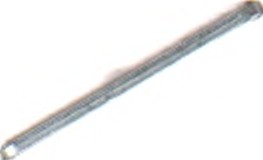 ГОСУДАРСТВЕННОЕ БЮДЖЕТНОЕ УЧРЕЖДЕНИЕ ЗДРАВООХРАНЕНИЯ РЕСПУБЛИКИ КРЫМ<<РЕСПУБЛИКАНСКАЯ ДЕТСКАЯ  ИНФЕКЦИОННАЯ	КЛИНИЧЕСКАЯ БОЛЬНИЦА>>•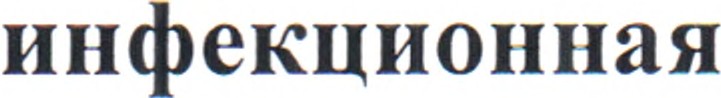 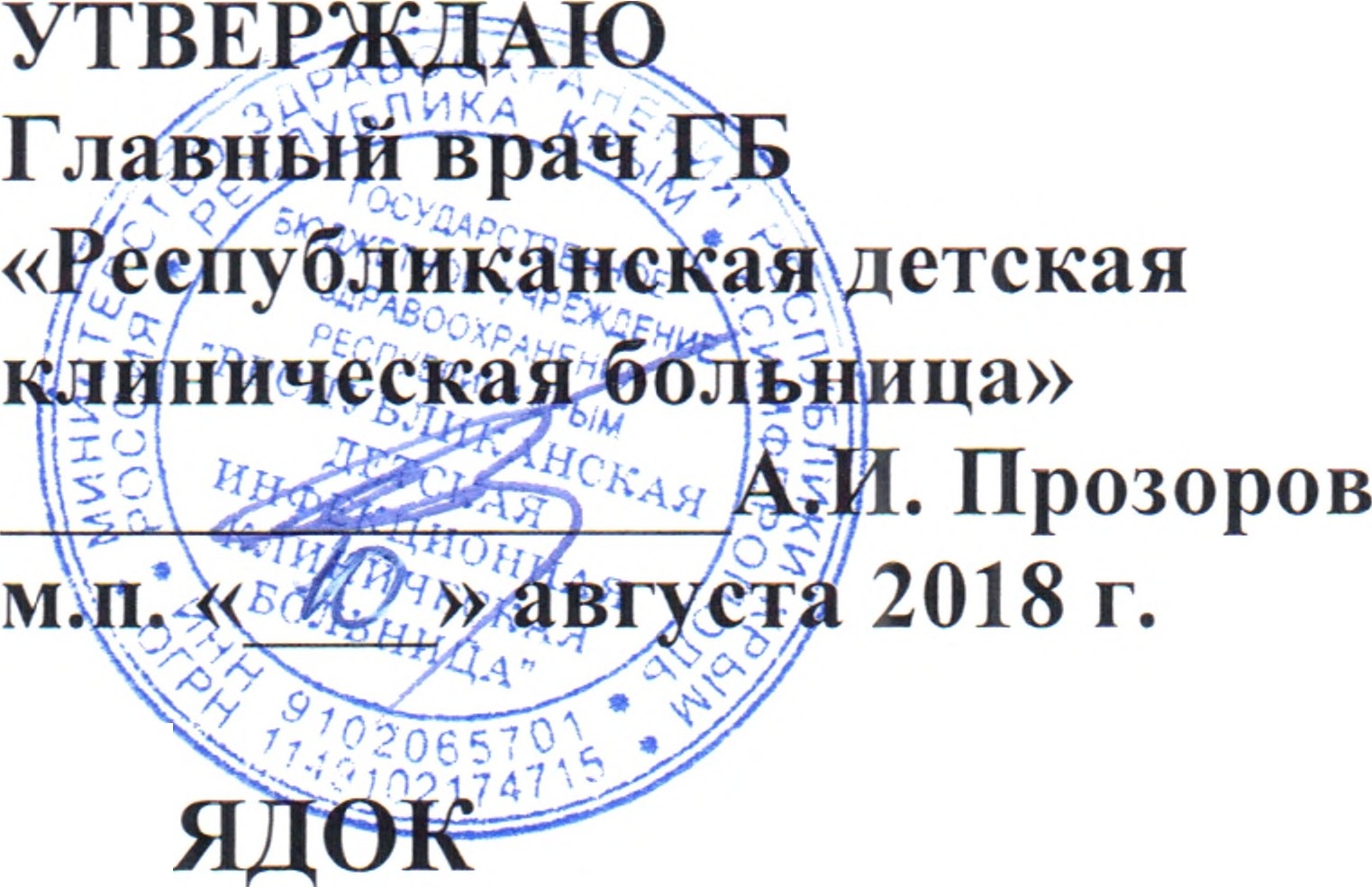 проведения  проверки полноты  и достоверности  сведении'-'	о доходах,расходах, об имуществе и обязательствах имущественного характера руководящего состава в Государственном бюджетном учреждении здравоохранения Республики Крым<<Республиканская детская инфекцио11ная кли11ическая больница>>Изначально следует определить разницу,  между  осуществлением  анализа сведений о доходах, расходах, об имуществе и обязательствах имущественного характера руководящего состава в соответствии со ст. 10 Федерального закона <<0 контроле за соответствием расходов лиц, замещающих государственные должности, и иных лиц их доходам>> и проведением проверки в соответствии с Указом No 1065..	Анализ	сведений	в соответствии	со	статьей	1О Федерального	закона	N°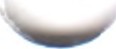 230-ФЗ	возлагает		ряд	задач	и		функций	на	органы,	подразделения	и должностных	лиц,	ответственных	за	профилактику	коррупционных	и	иныхправ.     онарушенииV     .Как указано в ст. 10, органы, подразделения и должностные лица, ответственные за профилактику коррупционных и иных правонарушений, обязаны принимать сведения и осуществлять анализ поступающих сведений о доходах, расходах, об имуществе и обязательствах имущественного характера.Следует отметить, что органы, подразделения и должностные лица, ответственные за профилактику коррупционных и иных правонарушений,осуществляют	анализ	поступающих	сведенииV	не	только	в	соответствии	стребованиями	вышеуказанной	статьи,	но	и	в	соответствии	с	положениями Федерального закона No 273-ФЗ <<0 противодействии коррупции>>.Мероприятия	по контролю с_остоят в анализе доходов (их источников)  и2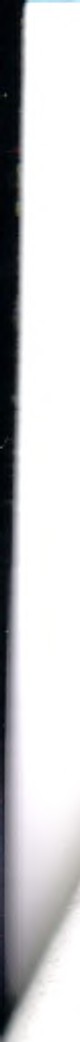 расходов,	имущества,	обязательств  имущественного  и	финансового	характера. Анализ	заключае тся	в	проведении	проверки	на	полноту	и	достоверностьпредставленных	сведенииV    ,	а	также	и	наличие	различных	ограничении'-'   ,предъявляемых к госслужащим и кандидатам на должность.В	ходе	проведения	анализа	в	обязательном	порядке	необходимо проверить (сверить):Сумму	дохода,	отраженную	в	справках	госслужащего,	супруги(супруга) и его несовершеннолетних детей . При этом необходимо обратить внимание на иные доходы (от научной и преподавательской деятельности). В случае наличия таких доходов необходимо выяснить, направлялось ли госслу:жащим уведомление  об  иной  оплачиваемой работе представителю нанимателя в соответствии с ч.2 ст.14 Федерального закона № 79-ФЗ <<0 государственной гра:жданской слу:жбе  Российской Федерации>>. Кроме  того  необходимо  проверить  в сети     Интернет    ·осуществлялись     ли    госслу:жащими     различные публикации на предмет осуществления научной деятельности без отра:жения в справке о доходах полученных гонораров.Обратить	внимание на отра:жение в справках доходов	от реализацииимущества в случае изменения имущественного поло:жения (при отсутствии в справке проверяемого периода имущества, ранее отра:женного в справках о доходах предыдущих периодов)Счета в кредитных организациях.При анализе обратить внимание на даты открытия счетов с целью установления фактов не отра:жения счетов с более ранними датами открытия  в  справках  о  доходах  предыдущих  периодов.  Со·поставитьсчета, отра:женные в справках  за отчетный  и предыдущие  периоды с	 •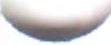 целью	выявления	расхо:ждений,	при	этом	обратить	внимание	нанаименование счетов, и в случае наличия депозитных счетов, проверить, отра:жены ли доходы, полученные по вкладам в банках в сумме доходов за отчетный период.Недвижимое имущество.Обратить внимание на соответствие площади, адреса, собственника и долей в праве собственности, дату регистрации и дату отчуждения собственности, (долей в праве собственности). При реализации имущества в отчетном периоде проверить отра:жение полученных доходов в справке за отчетный период. При установлении фактов реализации имущества в предыдущих периодах так:же проверить отра:жение полученных доходов в справках за периоды, в которых данное имущество было реализовано.Акции  и иное участие в коммерческих	организациях, иные ценные•бумаги.Частью 2 статьи 17 Федерального закона <<0 государственной гражданской службе Российской  Федерации>>  предусмотрена обязанность   гражданского  служащего,    владеющего    ценными бумагами, акциями (долями участия, паями в уставных (складочных) капиталах   организаций),   передать   принадлежащие   ему    ценные бумаги, акции (доли участия, паи в уставных (складочных) капиталах организаций)  в  доверительное  управление  в  соответствии   с гражданским законодательством Российской Федерации.Данная обязанность установлена в целях исключения конфликта интересов - ситуац ии, при которои личная заинтересованность гражданского служащего влияет или может повлиять на объективное исполнение им должностных обязанностей. В связи с вышеизложенным, · необходимо проверить, осуществляет ли госслужащий отдельные функции государственного управления в отношении организации, ценными бумагами которой владеет он или его близкие родственники. Кроме того, при наличии акций, ценных бумаг и т.д., необходимо проверить, отражены ли доходы от ценных бумаг и долей участия в коммерческих организациях в разделе 1 справки о доходах.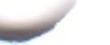 Сведения об обязательствах имущественного характера.В    разделе    5.2    <<Прочие    обязательства>>,   необходимо    проверить отражение в справке наличия (отсутствия) по сравнению  с  предыдущим периодом договоров долевого участия в строительствежилья.   В  случае   реализации  доли  или  переуступки   прав  требования•сумма  обязательств  должна  отразиться   отчетном   периоде   в  разделе 1 <<Иные доходы>>.Конфликт инте ресов.Следует отметить, что осуществление <<функций государственного управления>> предполагает, в том числе:размещение	заказов	на	поставку	товаров,	выполнение	работ	иоказание	услуг	для	государственных	нужд,	в	том	числе	участие	в	работе комиссии по размещению заказов;осуществление государственного надзора и контроля; 5.3.подготовку	и	при11ятие	решений	о	распределении	бюджетныхассигнований,	субсидий,	межбюджетных	трансфертов,	а	такжеограниченных ресурсов (квот, земельных участков и т.п.);5.4.организацию	продажи	приватизируемого	государственногоимущества,	иного  имущества,   а  также  права  на  заключение	договоров аренды земельных участков, находящихся в государственной собственности;подготовку	и	принятие	решений	о	возврате	или	зачете	излишнеуплаченных	или	излишне	взысканных	сумм	налогов	и	сборов, штрафов;а	также	пенеиV	иподготовку	и	принятие	решений	об	отсрочке	уплаты	налогов	исборов;лицензирование отдельных	видов	деятельности,	выдача	разрешенийна отдельные виды работ и иные действия;проведение государственной экспертизы и выдача заключений; 5.9.возбуждение	и	рассмотрение	дел	об	административныхправонарушениях, проведение административного расследования,·5.1О.	представление	в	судебных	органах	прав	и	законных	интересов Российской Федерации, субъектов Российской Федерации,·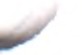 При проведении анализа на предмет наличия (возможного наличия) конфликта интересов необходимо руководствоваться Письмом Минтруда России от 15.10.2012 No 18-2/10/1-2088 <<06 обзоре типовых случаев конфликта интересов на государственной службе Российской Федерации и порядке их урегулирования>>.Следует	отметить,	проектом-	Указа	Президента	РФ	<<0	Национальномплане противодействия коррупции на 2014-2015 годы>> внесены дополнения в Указ Президента РФ от 21.09.2009 No 1065 в соответствии с которымиподразделениями	кадровых	служб,	ответственными	за	профилактику,коррупции,	вменено	в	обязанность	осуществление	анализа	сведений	особлюдении гражданами, претендующими на замещение должностей государственной службы и государственными служащими установленных дляних запретов, ограничений и обязанностей.'Как следствие	проведенного	анализа	сведений,	установившего	нарушенияантикоррупционного законодательства, является проверка в соответствии с Указом Президента РФ от 21.09.2009 N° 1065, которым утверждено Положение о  проверке  достоверности  и  полноты  сведении...,,  представляемых  гражданами,претендующими на замещение должностей федеральной государственной службы, и федеральными государственными служащими, и соблюдения федеральными государственными служащими требований к служебному поведению (далее - Положение).Основанием для осуществления проверки в соответствии с Положением является достаточная информация, предоставленная в письменном виде в установленном порядке:правоохранительными	органами,	иными	государственными органами,органами местного самоуправления и их должностными лицами;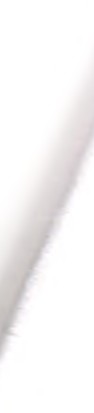 работниками подразделений кадровых служб федеральных государственных органов по профилактике коррупционных и иных правонарушений, либо должностными лицами кадровых служб указанных органов, ответственными за работу по профилактике коррупционных и иныхправонарушении'-'   ;постоянно действующими руководящими органами политических партий и зарегистрированных в соответствии с законом иных общероссийских общественных объединений, не являющихся политическими партиями;общественной палатой Российской Федерации.общероссийскими средствами массовой информации.Информация анонимного характера не может служить основанием для проверки, вместе с тем, она является основанием для проведения анализа сведений представленных госслужащими, по которому поступила информация анонимного характера. В случае установления в ходе проведенного анализа анонимной информации . нарушений антикоррупционного законодательства назначается проверка по информации, предоставленной работниками подразделений кадровых служб федеральных государственных органов по профилактике коррупционных и иных правонарушений, либо должностными лицами кадровых служб указанных органов, ответственными за работу по профилактике коррупционных и иных правонарушений.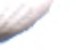 Проверка проводится по решению руководителя федерального государственного органа или территориального органа, либо должностного лица, которому такие полномочия предоставлены руководителем соответствующего    федерального   ·Государственного    органа    (в    структуре налоговых органов - Руководит елем ФНС России, УФНС России территориального органа и начальником Инспекции) (п. 4 Положения).Решение о проведении проверки принимается отдельно в отношении каждого гражданина (кандидата) или государственного служащего, которое должно оформляться в письменной форме (в виде отдельного приказа).Срок проведения проверки не должен превышать 60 дней со дня  принятия решения о ее проведении, и может быть продлен, по решению должностного лица·ее назначивший, до 90 дней.Следует	отметить,	что	проверка	путем	направления	запроса	вфедеральныеорганыисполнительноиVвласти,	уполномоченные	наосуществление	оперативно-розыскно мV	деятельности,	в	интересахтерриториальных	органов	федеральных		государственных		органов, осуществляют	соответствующие	федеральные	государственные	органы	(тоесть,	запросы	такои'-'	категории	может	направлять	только	кадровое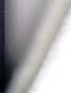 подразделение Центрального аппарата ФНС России) (п. 18 Положения) .•По результатам проверки руководитель соответствующей кадровой службы представляет лицу, принявшему решение о проведение проверки, доклад о ее результатах, в котором должно содержаться одно из следующих предложении:По кандидатам:о назначении	гражданина на должность	федеральной	государственной службы;об отказе гражданину в назначении на должность;По госслужащим:об	отсутствии	оснований	для	применения	к	государственномуслужащему мер юридическои ответственности;..,о	применении	к	государственному	служащему	мер	юридическомответственности;о предоставлении материалов проверки в соответствующую комиссию по соблюдению требований к служебному поведению федеральных государственных служащих и урегулированию конфликта интересов.Если в ходе проверки установлены обстоятельства, свидетельствующие о наличии в деи.., ствиях  государственного служащего  признаков преступления  илиадминистративного	правонарушения,	соответствующие	материалы предоставляются в государственные органы в соответствии с их компетенциеи.Лицо уполномоченное назначать гражданина на должность федеральной государственной службы или назначившее государственного служащего на должность, рассмотрев доклад и содержащееся в нем предложение, принимает одно из следующих решении:.	По кандидатам: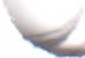 назначить гражданина на должность федеральной государственной службы;отказать гражданину в назначении на должность;По госслужащим:применить к государственному служащему меры юридической ответственности;представить	материалы	проверки	в	соответствующую	комиссию	пособлюдению	требований	к	служебному	поведению	федеральных государственных служащих и урегулированию конфликта интересов.При реализации материалов проверки необходимо руководствоваться Письмом Минтруда России от 18.07.2013 No 18-2/10/2-4038 <<Разъяснения по применению Федерального закона от 3 декабря 2012 г. No 230-ФЗ <<0 контроле за соответствием расходов лиц, замещающих государственные должности, и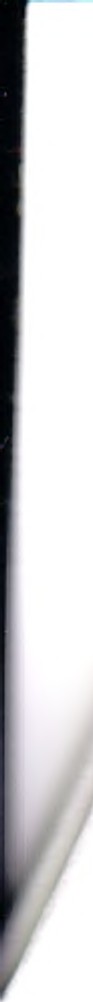 иных	лиц	их	доходам>>	и	иных	нормативных	правовых	актов	в	сфере•противодеиV      ствия коррупции>>.Так, за несоблюдение служащим ограничений и запретов, требований о предотвращении или об урегулировании конфликта интересов и неисполнение обязанностей, установленных в целях противодействия коррупции Федеральным законом No 79-ФЗ, Федеральным законом No 273-ФЗ и другими федеральными законами, налагаются взыскания (замечание, выговор, предупреждение о неполном должностном соответствии). Данные взыскания налагаются на служащего в соответствии с порядком, установленным в статьеФедерального	закона	No	79-ФЗ,	и	применяются	представителемнанимателя    на   основании   доклада   о   результатах    проверки,    проведенноиV подразделением кадровой службы соответствующего государственного органа по профилактике коррупционных и иных правонарушений, а в случае, если доклад о результатах проверки направлялся в комиссию по соблюдению требований к служебному поведению и урегулированию конфликта интересов (далее - комиссия), - и на основании рекомендации указанной комиссии.В	соответствии	с	пунктом	28	Положения	о	проверке	достоверности	иполноты	сведенииV    ,	представляемых	гражданами,	претендующими	назамещение должностей федеральной государственной службы, и федеральными государственными служащими, и соблюдения федеральными государственными служащими требований к служебному поведению, утвержденного Указом Президента Российской Федерации от 21 сентября 2009 г. No 1065 (далее - Положение о проверке), должностному лицу, уполномоченному назначать гражданина на должность федеральной государственной службы или назначившему служащего на должность федеральной государственной службы, в установленном порядке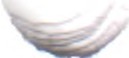 представляется	доклад,	которымV	может	содержать	выводы	о	применении	кслужащему	мер	юридической	ответственности	или	об	отсутствии	основанийдля применения к служащему мер юридическоиV	ответственности.Еще	раз	обращаем	внимание, что	как	следует	из	пункта	31 Положения	о проверке,		указанное	должностное лицо, рассмотрев		доклад	и соответствующеепредложение, вправе принять одно из следующих  решенииV   :применить	к служащему меры	юридической	ответственности. В случае принятия	должностным	лицом	данного	решения	в		соответствии	с	частью	1статьи 59.3 Федерального  закона N_ o 79-ФЗ представителем нанимателя  издаетсяприказ о применении к служащему взыскания, предусмотренного статьями 59.1 и 59.2 Федерального	закона No 79-ФЗ;представить	материалы	проверки	в	комиссию.	В	случае	принятиядолжностным	лицом данного решения в соответствии	с подпунктом	''а'' пункта16	Положения	о	комиссиях	по	соблюдению	требований	к	служебному•поведениюконфликта Федерациифедеральных государственных служащих и урегулированию интересов,    утвержденного    Указом    Президента    Российской от 1 июля 2010 г. No 821 (далее - Положение о комиссии),руководителю	государственного	органа	необходимо	направить	в	комиссию представление, а также материалы проверки, свидетельствующие:представлении	служащим	недостоверных	или	неполных предусмотренных подпунктом ''а'' пункта 1 Положения о проверке;сведении'-'   ,несоблюдении служащим требований к служебному поведению и (или) требований об урегулировании конфликта интересов.Пунктом 22 Положения о комиссии предусмотрено, что по итогам рассмотрения вышеуказанного вопроса комиссия принимает одно из следующих решении'-'  :а) установить, что сведения, представленные служащим в соответствии с подпунктом ''а'' пункта 1 Положения о проверке, являются достоверными и полными;6) установить, что сведения, представленные служащим в соответствии с подпунктом ''а'' пункта 1 Положения о проверке, являются недостоверными и (или) неполными. В этом случае комиссия рекомендует руководителю государственного органа применить к служащему конкретную меру ответственности.Во всех вышеуказанных случаях решение о применении к служащему мер юридической ответственности оформляется приказом руководителя государственного органа.Кроме того, статьей 59.3 Федерального закона No 79-ФЗ не предусмотрено право представителя нанимателя снять со служащего взыскание за коррупционное правонарушение по собственной инициативе, по письменному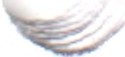 заявлению	служащего	или	по	ходатаи'-'   ству	его	непосредственногоруководителя. Вместе с тем, частью 7 статьи 59.3 Федерального закона No 79- ФЗ установлено право служащего обжаловать наложенное взыскание в письменной форме в комиссию государственного органа по служебным спорам или в суд.Следует	отметить,	что	в	целях	организации	деятельности	по	реализацииположенииантикоррупционного	законодательства	в	части,	касающеи...,.сянаправления	информации	кадровым	службам	(комиссиям)	государственныхорганов	для	принятия	в	установленном	порядке	решенииV	о	проведениипроверок,	предусмотренных	Указом	Президента	Российской	Федерации	от 21 сентября	2009	г.	No 1065,		ФНС		России	подготовлено	соответствующеераспоряжение,	в	соответст вии	с	которым	ответственным	за	взаимодеи'-'   ствие	с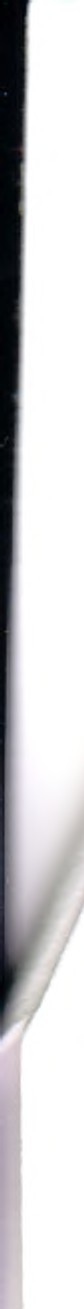 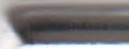 Управлением Президента РоссиЙСl\ОЙ Федерации по вопросам противодействия коррупции, уполномоченным - подразделением Аппарата Правительства Российской Федерации, кадровыми службами (комиссиями) федеральных государственных органов определено Управление кадров ФНС России.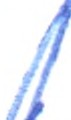 Ответственный  за антикоррупционную деятельность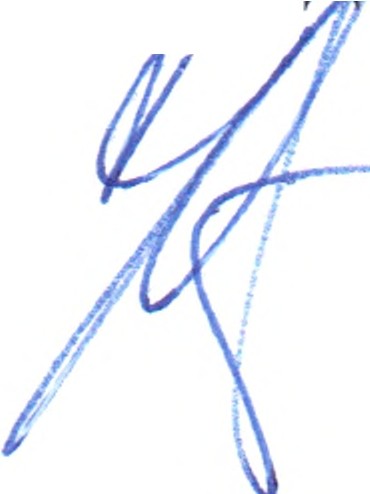 ГБУЗ РК <<РДИКБ>>	В.Б. Клаверов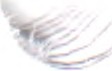 •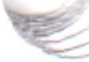 